Pride of the CollegeEconomics Department:-Two students of the department of economics got positions in the merit list of M. A. Economics Hemchand Yadav University, Durg for the year 2018-19.1- Ku. Kiran Jaiswal - Second position in the merit list.2- Ku. Laxmi Gorai - Tenth position in the merit list.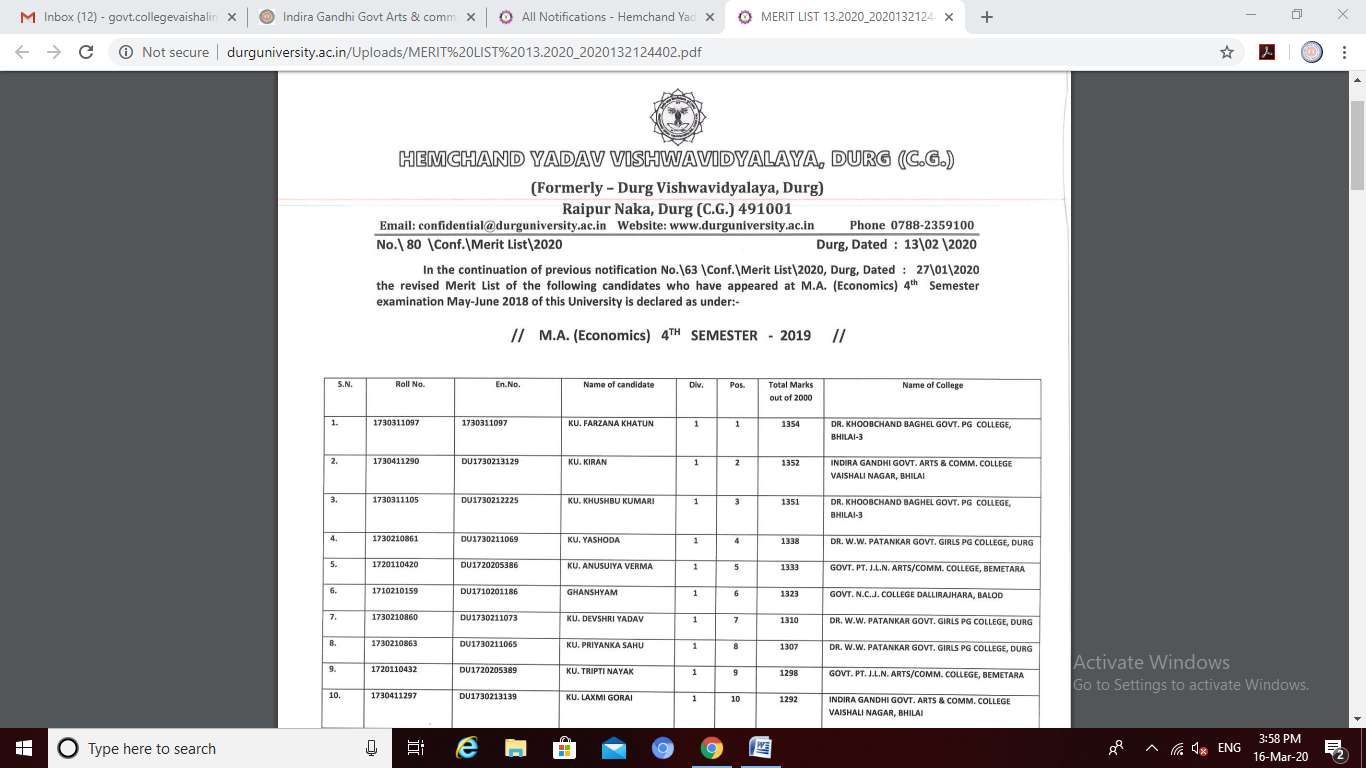 